Алматинский Библейский Институт 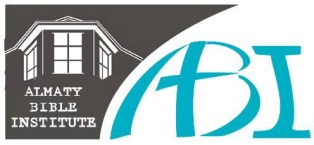 Almaty Bible InstituteНАЗВАНИЕ КУРСА: Церковное администрирование, Христианское РуководствоОБЪЕМ КУРСА: 4 кредит ECTS (100 часов) ПРОГРАММА: Христианское РуководствоПРЕПОДАВАТЕЛЬ: Каряков Александр, Зигаленко Александр Описание курсаКурс «Христианское руководство» представляет собой изучение богатого опыта библейского управления и проведения  анализа его особенностей и перспективы внедрения в служении поместной церкви.Курс имеет направленность глубоко и всесторонне изучить принципы библейского руководства.  Изучение этого предмета представляется ценным, как в духовном, так и в практическом отношении.  Во второй части курса будут рассмотрены основные принципы руководства по книге Неемии и практическое применение их в наше время.Цели курсаЦелью курса является рассмотрение наиболее важных вопросов развития руководства в христианских организациях на основании библейских принципов и христианского опыта.  Поэтому курс «Христианское руководство» особенно важен для пасторов, диаконов, проповедников, служителей и лидеров различных служений, которые призваны служить Церкви, следуя библейской модели руководства и управления.Студенты должны хорошо усвоить значение изучаемых разделов данного курса и понимать важность их практического применения. Задачей изучения данного курса является дальнейшее эффективное практическое применение полученных знаний, что будет способствовать умелой организации служения лидерами в помесных церквах и миссиях, следуя библейским принципам управления. Обоснование академической нагрузки 4 кредита:Лекции			30 ак. часов.		1,0 крт.Письменные работы		15 стр. 		1,5 крт.Чтение литературы		350 стр.		1,0 крт.Подготовка к семинарам 	12 часов		0,5 крт.Требование курсаОт студента ожидается обязательное посещение всех запланированных занятий. В случае отсутствия по уважительной причине студенту необходимо восполнить весь пройденный материал пропущенного занятия.Ведение конспекта лекций.Участие в дискуссиях и обсуждениях с разрешения преподавателя.Выполнение всех домашних заданий, необходимых для закрепления пройденного материала. ЛитератураБазовые учебники:1. «Как стать руководителем?»   		Майрон Раш2. «Лидер нового типа»                         	Майрон Раш
Рекомендуемые книги:
1. «Руководство церковью» - А. Строк 2. «Пастор, воспитывающий учеников» – Б. Халл3. «Христианское руководство» - Питер Вивчарук
4. «Духовное руководство» - Освальд Сандерс5. «Почему лидеры должны готовить лидеров?» Д. Максвелл6. «Создай команду лидеров» - Джон Максвелл
7. «21 закон руководства» - Джон Максвелл8. «Менеджмент - библейский путь»   -Майрон РашМетоды, используемые в обучении. Основная форма обучения студентов - преподавание материала в форме лекций. Планируется проведение нескольких семинаров в течении курса. Также приветствуются свидетельства, дискуссии, обмен опытом.Задания 1. По первой части курса:	(2-3вопроса)					Какую роль играет призвание на служение и как это распознать?Библейский портрет лидера - почему об этом следует говорить?Руководство: основные принципы, важность и причины развития христианского руководства и ваше отношение к нему.Проведите анализ проблем христианского руководстваДелегирование: реальная ситуация в церкви и ваше виденье.Организация структуры и работа отделовАдминистрация – часть служения лидера (особенности, важность).Права и обязанности.Конфликты: польза и методы их разрешения в вашей личной жизни и служении.Планирование, разработайте план-проект проведения какого-то мероприятия:Командная работа.Служение лидера в подготовке новых лидеров.Мое понимание особенностей служения Церкви в наши дни.Тема по руководству на ваш выбор.2. По книге Неемии:		-на выбор ответ на вопросы из одного раздела.Пояснение к написанию письменной работыКурсовая работа должна включать в себя титульный лист, план, введений, основную часть, заключение и библиографию.Для ее написания необходимо использовать не менее 6 источников Тему курсовой работы необходимо согласовать с преподавателемЕе объем может варьироваться от 8 до 12 страниц, не считая титульного листа, плана и библиографии. Контроль и оценка знаний студентовСтуденты обязаны посещать все занятия. Если студент пропустил более, чем 3 урока на 1 кредит класса, это автоматически обозначает, что он будет считаться не сдавшим предмет. Три опоздания засчитываются за 1 пропуск.Все письменные задания и отчеты по чтению книг должны быть сданы в соответствии с указанными датами (не раньше и не позже). Если студент задерживает сдачу работы, то за каждые сутки опоздания оценка будет снижаться на "один шаг", т.е., 5 становится 5-, 4+ становится 4, и так далее. Все работы должны быть написаны грамотно. В соответствии с принятым правилом, без снижения оценки допускается одна грамматическая или стилистическая ошибка на 1 страницу печатного текста (примерно 250 слов). Если работа содержит больше ошибок, чем допускается, она будет возвращена студенту на переработку. С момента возвращения оценка за работу снижается на "один шаг" за каждый день (5 становится 5-, 4+ становится 4, и так далее). Очевидно, что чем быстрее студент вернет исправленную работу преподавателю, тем меньше будет снижена его оценка. Максимальная оценка за курс составляет 100%. Она складывается из следующих оценок (Оценка за курс является составной): Участие на занятиях – 30%; Письменная работа – 30%; Выполнение домашних заданий – 30%; Тест – 10%.При осуществлении текущего контроля успеваемости студентов/слушателей используется следующая система оценивания:Отчет по чтению книгДля контроля выполнения заданий по чтению каждый студент должен заполнить следующую таблицу: в 100% системеот 100 до 90от 89 до 80от 79 до 70от 69 и нижев 5-бальной системе(5) отлично(4) хорошо(3) удовлетворительно(2) неудовлетворительноБиблиографические данные книгиКоличество прочитанных страницДата чтения